Competition for startup ideas “Show me your business mind!”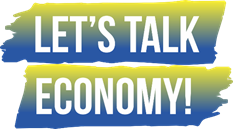 APPLICATION SAMPLENote: All documentation provided will be kept confidential and will be used only for applicant evaluation. If you need any further information, please contact us:EUROPE HOUSE KOSOVOFor more information write to info@europehouse-kosovo.com  Web: www.euicc-ks.com What type of business activity do you have? Example: Outdoor activity shop…DESCRIBE YOUR BUSINESS PLANDescribe your business idea (Describe what your business will do. Describe who you think your typical customer(s) is. Give reasons why your customers will pay you to do what you do.)Example; “Shpetta” will be a sports shop, providing equipment and clothes for light and extreme sports for the citizens throughout Kosovo.  “Shpetta“will be a home-based business with Address: Dardania, P.N. Prishtina, Kosovo. It will be managed by Mr. Drin Shpuza, who will be the sole proprietor and two employees…Describe the products you want to make or sell, services you will provide. (What are the features of your products or services? Are they different from others, and what is the pricing plan?)        Objectives for the first three years of operation include: Creating a service-based company whose #1 goal is exceeding customer's expectations To increase our number of clients through superior service To increase number of woman’s employeesTo develop a sustainable home-based business, living off its own cash flowTo encourage youth to exercise and have positive energies Pricing and affordability in the market Who are your customers? (If your target market is divided into smaller groups? Describe these groups. What is the appeal of your product(s) or service(s) to them? What do you think, how much are they willing to pay for your product(s) or service(s)? How much will they consume?  Is there a specific segment(s) you should focus more than others? Why?)Example: Belonging to sports community myself, “Shpetta” with its owner Drin, who has a lot of local and international friends and connections due to his long international and local job experience, we believe that with small marketing, info graphics and designs, we can inform all our future clients and make them choose our products and become our partner.Geographical area of operations (Indicate where are you going to sell your products or services.)Own shop, cafeterias and sports gatherings? Who are your competitors? (Indicate at least 2 competitors in your area of operations. Give details of your main competitors, their strengths and weaknesses)How you will advertise and promote your business. (Marketing plan of your products/services and places where you will advertise them.)I will promote my business with small amount of money. I will focus mainly on social media and web portals.  Describe the organizational structure of the company. (Indicate the number of full and part-time employees, interns that you employed or you are going to employ etc.) 